	PRINT	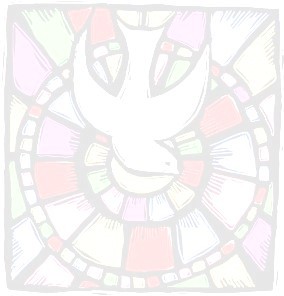 Please complete the entire form	2023/2023Last Name:	 First Name:	 Prefix:	Ms. Mrs. Mr.Street:	 City:	Zip:		 Home Phone:	Other Phone: 		 Email: 			  Parish:			 This class will be offered at St. John Vianney, Johnstown                     Facilitator: Fr. Timothy Harris, TORMonday: 6:30-9:00 PMJune 19, 26; July 3, 24, 31; Aug. 7Thursday: 6:30-9:00 PMJune 22, 29; July 6, 27; Aug. 3, 10Registration Fee: $35 Required books for class(Compendium: Catechism of Catholic Church/ New World of Faith Both books can be purchased on Amazon)16 Hours Continuing Education HoursFor any questions please contact the Office of Lay Ministry at (814) 361-2000I am taking the course for: Adult Enrichment 	 Lay Ecclesial Ministry 	Other	Payment Enclosed: $	Please make checks payable to Diocese of Altoona-JohnstownSend completed registration form and payment to:Adult Enrichment and Lay Ecclesial Ministries 609 Park AvenueJohnstown, PA 15902Thank-You!